СОБРАНИЕ ДЕПУТАТОВ ШПАГИНСКОГО СЕЛЬСОВЕТАЗАРИНСКОГО РАЙОНА  АЛТАЙСКОГО КРАЯ                                 Р Е Ш Е Н И Е                  ПРОЕКТст.ШпагиноО бюджете муниципального образования Шпагинский сельсовет Заринского района Алтайского краяна 2023 год и на плановый период 2024 и 2025 годовСтатья 1 Основные характеристики бюджета сельского поселения на 2023 год и на плановый период 2024 и 2025 годов1. Утвердить основные характеристики бюджета сельского поселения на 2023 год:1) прогнозируемый общий объем доходов бюджета сельского поселения в сумме 2 916,7 тыс. рублей, в том числе объем межбюджетных трансфертов, получаемых из других бюджетов, в сумме 2 601,7 тыс. рублей;2) общий объем расходов бюджета сельского поселения в сумме 2 916,7 тыс. рублей;3) верхний  предел  муниципального  долга  по состоянию на 1 января 2024 года в  сумме 0,0 тыс. рублей, в том числе верхний предел долга по муниципальным гарантиям в сумме 0,0 тыс. рублей;4) дефицит бюджета сельского поселения в сумме 0,0 тыс. рублей.2. Утвердить основные характеристики бюджета сельского поселения на 2024 год и на 2025 год:1) прогнозируемый общий объем доходов бюджета сельского поселения на 2024 год  в  сумме 2 995,3 тыс.  рублей,  в  том  числе  объем трансфертов, получаемых из других бюджетов, в сумме 2 674,3 тыс. рублей и на 2025 год в сумме 3 069,3 тыс. рублей,  в  том  числе объем межбюджетных трансфертов, получаемых из других бюджетов, в сумме 2 741,3 тыс. рублей;2) общий  объем  расходов  бюджета  сельского поселения на 2024 год в сумме 2 995,3 тыс. рублей, в том числе условно утвержденные расходы в сумме 26,4 тыс. рублей  и 2025 год  в  сумме 3 069,3 тыс. рублей, в том числе условно утвержденные расходы в сумме 52,9 тыс. рублей;3) верхний предел муниципального  долга по состоянию на 1 января 2025 года в сумме 0,0 тыс. рублей, в том числе верхний предел долга по муниципальным  гарантиям  в сумме 0,0 тыс. рублей и верхний предел муниципального долга по состоянию на 1 января 2026 года в сумме 0,0 тыс. рублей, в том числе верхний предел долга по муниципальным гарантиям в сумме 0,0 тыс. рублей.4) дефицит бюджета сельского поселения на 2024 год в сумме 0,0 тыс. рублей и на 2025 год в сумме 0,0 тыс. рублей.3. Утвердить источники финансирования дефицита бюджета сельского поселения на 2023 год согласно приложению 1 к настоящему Решению и на плановый период 2024 и 2025 годов согласно приложению 2 к настоящему Решению.Статья 2. Бюджетные ассигнования бюджета сельского поселения на 2023 год и на плановый период 2024 и 2025 годов1. Утвердить:1) распределение бюджетных ассигнований по разделам и подразделам классификации расходов бюджета сельского поселения на 2023 год согласно приложению 3 к настоящему Решению;2) распределение бюджетных ассигнований по разделам и подразделам классификации расходов бюджета сельского поселения на 2024 и 2025 годы согласно приложению 4 к настоящему Решению;3) ведомственную структуру расходов бюджета сельского поселения на 2023  год согласно приложению 5 к настоящему Решению;4) ведомственную структуру расходов бюджета сельского поселения на 2024 и 2025 годы  согласно  приложению 6  к  настоящему Решению;5) распределение бюджетных ассигнований по разделам, подразделам, целевым статьям, группам (группам и подгруппам) видов расходов на 2023 год согласно приложению 7 к настоящему Решению;6) распределение бюджетных ассигнований по разделам, подразделам, целевым статьям, группам (группам и подгруппам) видов расходов на 2024 и 2025 годы  согласно  приложению 8  к  настоящему Решению.2. Утвердить общий объем бюджетных ассигнований, направляемых на исполнение публичных нормативных обязательств, на 2023 год в сумме 0,0 тыс. рублей, на 2024 год в сумме 0,0 тыс. рублей и на 2025 год в сумме 0,0 тыс. рублей.3. Утвердить объем бюджетных ассигнований резервного фонда администрации муниципального образования Шпагинский сельсовет на 2023 год в сумме 5,0 тыс. рублей, на 2024 год в сумме 5,0 тыс. рублей, на 2025 год в сумме 5,0 тыс. рублей.Статья 3. Межбюджетные трансферты1. Утвердить объем межбюджетных трансфертов, подлежащих перечислению в 2023 году в бюджет Заринского района  из бюджета муниципального образования Шпагинский сельсовет Заринского района Алтайского края, на решение вопросов местного значения в соответствии с заключенными соглашениями:1)  Полномочия по осуществлению внешнего муниципального финансового контроля в сумме 9,4 тыс. рублей;2. Утвердить объем межбюджетных трансфертов, подлежащих перечислению в 2024 году в бюджет Заринского района  из бюджета муниципального образования Шпагинский сельсовет Заринского района Алтайского края, на решение вопросов местного значения в соответствии с заключенными соглашениями:1)  Полномочия по осуществлению внешнего муниципального финансового контроля в сумме 9,4 тыс. рублей;3. Утвердить объем межбюджетных трансфертов, подлежащих перечислению в 2025 году в бюджет Заринского района  из бюджета муниципального образования Шпагинский сельсовет Заринского района Алтайского края, на решение вопросов местного значения в соответствии с заключенными соглашениями:1)  Полномочия по осуществлению внешнего муниципального финансового контроля в сумме 9,4 тыс. рублей;Статья 4. Особенности исполнения бюджета сельского поселения1.  Администрация Шпагинского сельсовета Заринского района Алтайского края вправе в ходе исполнения настоящего Решения без внесения изменений в настоящее Решение вносить изменения в сводную бюджетную роспись в соответствии с действующим бюджетным законодательством.2. Установить, что заключение и оплата ранее заключенных получателями средств бюджета сельского поселения контрактов, исполнение которых осуществляется за счет средств бюджета сельского поселения, производятся в пределах доведенных им лимитов бюджетных обязательств, если иное не установлено Бюджетным кодексом Российской Федерации, и с учетом принятых и неисполненных обязательств.3. Обязательства, вытекающие из контрактов (договоров), исполнение которых осуществляется за счет средств бюджета сельского поселения, и принятые к исполнению получателями средств бюджета сельского поселения сверх доведенных лимитов бюджетных обязательств, оплате не подлежат, за исключением случаев, установленных Бюджетным кодексом Российской Федерации.4. Рекомендовать органам местного самоуправления муниципального образования Шпагинский сельсовет Заринского района Алтайского края не принимать решений, приводящих к увеличению численности муниципальных служащих.Статья 5. Приведение решений и иных нормативных правовых актов муниципального образования Шпагинский сельсовет Заринского района Алтайского края в соответствие с настоящим РешениемРешения и иные нормативные правовые акты муниципального образования Шпагинский сельсовет Заринского района Алтайского края подлежат приведению в соответствие с настоящим Решением не позднее трех месяцев со дня вступления в силу настоящего Решения.Статья 6. Вступление в силу настоящего РешенияНастоящее Решение вступает в силу с 1 января 2023 года.ст.Шпагино                          00.12.2022 года                         №Источники финансирования дефицита бюджета сельского поселения на 2023 годИсточники финансирования дефицита бюджета сельского поселения на плановый период 2024 и 2025 годовРаспределение бюджетных ассигнований по разделам и подразделам классификации расходов бюджета сельского поселения на 2023  годРаспределение бюджетных ассигнований по разделам и подразделам классификации расходов бюджета сельского поселения на 2024 и 2025гг. Ведомственная структура расходов бюджета сельского поселения на 2023г.Ведомственная структура расходов бюджета сельского поселения на 2024 и 2025 годыРаспределение бюджетных ассигнований по разделам, подразделам, целевым статьям, группам (группам и подгруппам) видов расходов на 2023 годРаспределение бюджетных ассигнований по разделам, подразделам, целевым статьям, группам (группам и подгруппам) видов расходов на 2024 и 2025 годыот 00.12.2022№Глава сельсовета муниципального образования Шпагинский сельсовет Заринского района Алтайского краяПРИЛОЖЕНИЕ 1к решению«О бюджете муниципального образования Шпагинский сельсовет Заринского района Алтайского края на 2023 год и на плановый период 2024 и 2025 годов»Источники финансирования дефицита бюджетаСумма, тыс. рублейИзменение остатков средств на счетах по учету средств бюджетов0,0ПРИЛОЖЕНИЕ 2к решению«О бюджете муниципального образования Шпагинский сельсовет Заринского района Алтайского края на 2023 год и на плановый период 2024 и 2025 годов»Источники финансирования дефицита бюджетаСумма на 2024 год, тыс. рублейСумма на 2025 год, тыс. рублейИзменение остатков средств на счетах по учету средств бюджетов0,00,0ПРИЛОЖЕНИЕ 3к решению«О бюджете муниципального образования Шпагинский сельсовет Заринского района Алтайского края на 2023 год и на плановый период 2024 и 2025 годов»НаименованиеРз/ПрСумма, тыс. рублей123ОБЩЕГОСУДАРСТВЕННЫЕ ВОПРОСЫ01 001349,3Функционирование Правительства Российской Федерации, высших исполнительных органов государственной власти субъектов Российской Федерации, местных администраций01 04881,4Резервные фонды01 115,0Другие общегосударственные вопросы01 13462,9НАЦИОНАЛЬНАЯ ОБОРОНА02 00117,4Мобилизационная и вневойсковая подготовка02 03117,4НАЦИОНАЛЬНАЯ БЕЗОПАСНОСТЬ И ПРАВООХРАНИТЕЛЬНАЯ ДЕЯТЕЛЬНОСТЬ03 0010,7Защита населения и территории от чрезвычайных ситуаций природного и техногенного характера, пожарная безопасность03 1010,7НАЦИОНАЛЬНАЯ ЭКОНОМИКА04 00389,0Дорожное хозяйство (дорожные фонды)04 09389,0ЖИЛИЩНО-КОММУНАЛЬНОЕ ХОЗЯЙСТВО05 0079,4Коммунальное хозяйство05 0244,4Благоустройство05 0335,0КУЛЬТУРА, КИНЕМАТОГРАФИЯ08 00948,8Культура08 01423,6Другие вопросы в области культуры, кинематографии08 04525,2СОЦИАЛЬНАЯ ПОЛИТИКА10 0012,1Пенсионное обеспечение10 0112,1ФИЗИЧЕСКАЯ КУЛЬТУРА И СПОРТ11 0010,0Массовый спорт11 0210,0Итого расходов2916,7ПРИЛОЖЕНИЕ 4к решению«О бюджете муниципального образования Шпагинский сельсовет Заринского района Алтайского края на 2023 год и на плановый период 2024 и 2025 годов»НаименованиеРз/ПрСумма на 2024 год, тыс. рублейСумма на 2025 год, тыс. рублей1234ОБЩЕГОСУДАРСТВЕННЫЕ ВОПРОСЫ01 001363,01377,2Функционирование Правительства Российской Федерации, высших исполнительных органов государственной власти субъектов Российской Федерации, местных администраций01 04886,4891,6Резервные фонды01 115,05,0Другие общегосударственные вопросы01 13471,6480,6НАЦИОНАЛЬНАЯ ОБОРОНА02 00122,2126,0Мобилизационная и вневойсковая подготовка02 03122,2126,0НАЦИОНАЛЬНАЯ БЕЗОПАСНОСТЬ И ПРАВООХРАНИТЕЛЬНАЯ ДЕЯТЕЛЬНОСТЬ03 008,78,7Защита населения и территории от чрезвычайных ситуаций природного и техногенного характера, пожарная безопасность03 108,78,7НАЦИОНАЛЬНАЯ ЭКОНОМИКА04 00393,3393,0Дорожное хозяйство (дорожные фонды)04 09393,3393,3ЖИЛИЩНО-КОММУНАЛЬНОЕ ХОЗЯЙСТВО05 0092,098,0Коммунальное хозяйство05 0247,050,0Благоустройство05 036,06,0КУЛЬТУРА, КИНЕМАТОГРАФИЯ08 00967,9991,4Культура08 01442,7466,2Другие вопросы в области культуры, кинематографии08 04525,2525,2СОЦИАЛЬНАЯ ПОЛИТИКА10 0012,112,1Пенсионное обеспечение10 0112,112,1ФИЗИЧЕСКАЯ КУЛЬТУРА И СПОРТ11 0010,010,0Массовый спорт11 0210,010,0Условно утвержденные расходы26,452,9Итого расходов2995,33069,3ПРИЛОЖЕНИЕ 5к решению«О бюджете муниципального образования Шпагинский сельсовет Заринского района Алтайского края на 2023 год и на плановый период 2024 и 2025 годов»НаименованиеКодРз/ПрЦСРВрСумма, тыс. рублей123456Администрация Шпагинского сельсовета Заринского района Алтайского края3032916,7ОБЩЕГОСУДАРСТВЕННЫЕ ВОПРОСЫ30301 001349,3Функционирование Правительства Российской Федерации, высших исполнительных органов государственной власти субъектов Российской Федерации, местных администраций30301 04881,4Руководство и управление в сфере установленных функций органов государственной власти субъектов Российской Федерации и органов местного самоуправления30301 040100000000746,4Расходы на обеспечение деятельности органов местного самоуправления30301 040120000000746,4Центральный аппарат органов местного самоуправления30301 040120010110289,1Расходы на выплаты персоналу в целях обеспечения выполнения функций государственными (муниципальными) органами, казенными учреждениями, органами управления государственными внебюджетными фондами30301 04012001011010025,1Закупка товаров, работ и услуг для обеспечения государственных (муниципальных) нужд30301 04012001011020034,0Уплата налогов, сборов и иных платежей30301 0401200101108502,0Глава местной администрации (исполнительно-распорядительного органа муниципального образования)30301 040120010130457,3Расходы на выплаты персоналу в целях обеспечения выполнения функций государственными (муниципальными) органами, казенными учреждениями, органами управления государственными внебюджетными фондами30301 040120010130100457,3Иные вопросы в области жилищно-коммунального хозяйства30301 049200000000135,0Иные расходы в области жилищно-коммунального хозяйства30301 049290000000135,0Расходы на обеспечение расчетов за топливно-энергетические ресурсы, потребляемые муниципальными учреждениями30301 0492900S1190135,0Закупка товаров, работ и услуг для обеспечения государственных (муниципальных) нужд30301 0492900S1190200135,0Резервные фонды30301 115,0Иные расходы органов государственной власти субъектов Российской Федерации и органов местного самоуправления30301 1199000000005,0Резервные фонды30301 1199100000005,0Резервные фонды местных администраций30301 1199100141005,0Резервные средства30301 1199100141008705,0Другие общегосударственные вопросы30301 13462,9Межбюджетные трансферты общего характера бюджетам субъектов Российской Федерации и муниципальных образований30301 1398000000009,4Иные межбюджетные трансферты общего характера30301 1398500000009,4Межбюджетные трансферты бюджетам муниципальных районов из бюджетов поселений и межбюджетные трансферты бюджетам поселений из бюджетов муниципальных районов на осуществление части полномочий по решению вопросов местного значения в соответствии с заключенными соглашениями30301 1398500605109,4Иные межбюджетные трансферты30301 1398500605105409,4Иные расходы органов государственной власти субъектов Российской Федерации и органов местного самоуправления30301 139900000000453,5Расходы на выполнение других обязательств государства30301 139990000000453,5Прочие выплаты по обязательствам государства30301 139990014710453,5Расходы на выплаты персоналу в целях обеспечения выполнения функций государственными (муниципальными) органами, казенными учреждениями, органами управления государственными внебюджетными фондами30301 139990014710100194,6Закупка товаров, работ и услуг для обеспечения государственных (муниципальных) нужд30301 139990014710200256,9Уплата налогов, сборов и иных платежей30301 1399900147108502,0НАЦИОНАЛЬНАЯ ОБОРОНА30302 00117,4Мобилизационная и вневойсковая подготовка30302 03117,4Руководство и управление в сфере установленных функций органов государственной власти субъектов Российской Федерации и органов местного самоуправления30302 030100000000117,4Руководство и управление в сфере установленных функций30302 030140000000117,4Осуществление первичного воинского учета органами местного самоуправления поселений, муниципальных и городских округов30302 030140051180117,4Расходы на выплаты персоналу в целях обеспечения выполнения функций государственными (муниципальными) органами, казенными учреждениями, органами управления государственными внебюджетными фондами30302 030140051180100117,0Закупка товаров, работ и услуг для обеспечения государственных (муниципальных) нужд30302 0301400511802000,4НАЦИОНАЛЬНАЯ БЕЗОПАСНОСТЬ И ПРАВООХРАНИТЕЛЬНАЯ ДЕЯТЕЛЬНОСТЬ30303 0010,7Защита населения и территории от чрезвычайных ситуаций природного и техногенного характера, пожарная безопасность30303 1010,7Муниципальная программа «Обеспечение первичных мер пожарной безопасности на территории Шпагинского сельсовета Заринского района Алтайского края на 2023-2025гг.»30303 1014000609902,7Закупка товаров, работ и услуг для обеспечения государственных (муниципальных) нужд30303 1014000609902002,7Предупреждение и ликвидация чрезвычайных ситуаций и последствий стихийных бедствий30303 1094000000003,0Финансирование иных мероприятий по предупреждению и ликвидации чрезвычайных ситуаций и последствий стихийных бедствий30303 1094200000003,0Расходы на финансовое обеспечение мероприятий, связанных с ликвидацией последствий чрезвычайных ситуаций и стихийных бедствий30303 1094200120103,0Закупка товаров, работ и услуг для обеспечения государственных (муниципальных) нужд30303 1094200120102003,0Иные расходы органов государственной власти субъектов Российской Федерации и органов местного самоуправления30303 1099000000005,0Расходы на выполнение других обязательств государства30303 1099900000005,0Прочие выплаты по обязательствам государства30303 1099900147105,0Закупка товаров, работ и услуг для обеспечения государственных (муниципальных) нужд30303 1099900147102005,0НАЦИОНАЛЬНАЯ ЭКОНОМИКА30304 00389,0Дорожное хозяйство (дорожные фонды)30304 09389,0Иные вопросы в области национальной экономике30304 099100000000389,0Мероприятия в сфере транспорта и дорожного хозяйства30304 099120000000389,0Содержание, ремонт, реконструкция и строительство автомобильных дорог, являющихся муниципальной собственностью30304 099120067270389,0Закупка товаров, работ и услуг для обеспечения государственных (муниципальных) нужд30304 099120067270200389,0ЖИЛИЩНО-КОММУНАЛЬНОЕ ХОЗЯЙСТВО30305 0086,6Коммунальное хозяйство30305 0244,4Муниципальная целевая программа энергосбережение и повышение энергетической эффективности на территории муниципального образования Шпагинский сельсовет Заринского района Алтайского края на 2023-2028г.г.30305 0219000000002,0Расходы на реализации мероприятий муниципальной программы30305 0219000609902,0Закупка товаров, работ и услуг для обеспечения государственных (муниципальных) нужд30305 0219000609902002,0Иные вопросы в области жилищно-коммунального хозяйства30305 02920000000042,4Иные расходы в области жилищно-коммунального хозяйства30305 02929000000042,4Мероприятия в области коммунального хозяйства30305 02929001803042,4Закупка товаров, работ и услуг для обеспечения государственных (муниципальных) нужд30305 02929001803020032,0Уплата налогов, сборов и иных платежей30305 02929001803085010,4Благоустройство30305 0335,0Иные вопросы в области жилищно-коммунального хозяйства30305 03920000000034,0Иные расходы в области жилищно-коммунального хозяйства30305 03929000000035,0Организация и содержание мест захоронения30305 03929001807030,0Закупка товаров, работ и услуг для обеспечения государственных (муниципальных) нужд30305 03929001807020030,0Прочие мероприятия по благоустройству муниципальных образований30305 0392900180805,0Закупка товаров, работ и услуг для обеспечения государственных (муниципальных) нужд30305 0392900180802005,0КУЛЬТУРА, КИНЕМАТОГРАФИЯ30308 00948,8Культура30308 01423,6Иные вопросы в области жилищно-коммунального хозяйства30308 019200000000175,5Иные расходы в области жилищно-коммунального хозяйства30308 019290000000175,5Расходы на обеспечение расчетов за топливно-энергетические ресурсы, потребляемые муниципальными учреждениями30308 0192900S1190175,5Закупка товаров, работ и услуг для обеспечения государственных (муниципальных) нужд30308 0192900S1190200175,5Иные расходы органов государственной власти субъектов Российской Федерации и органов местного самоуправления30308 019900000000248,1Расходы на выполнение других обязательств государства30308 019990000000248,1Прочие выплаты по обязательствам государства30308 019990014710248,1Закупка товаров, работ и услуг для обеспечения государственных (муниципальных) нужд30308 019990014710200196,1Уплата налогов, сборов и иных платежей30308 01999001471085052,0Другие вопросы в области культуры, кинематографии30308 04525,2Иные расходы органов государственной власти субъектов Российской Федерации и органов местного самоуправления30308 049900000000525,2Расходы на выполнение других обязательств государства30308 049990000000525,2Прочие выплаты по обязательствам государства30308 049990014710525,2Расходы на выплаты персоналу в целях обеспечения выполнения функций государственными (муниципальными) органами, казенными учреждениями, органами управления государственными внебюджетными фондами30308 049990014710100525,2СОЦИАЛЬНАЯ ПОЛИТИКА30310 0012,1Пенсионное обеспечение30310 0112,1Иные вопросы в отраслях социальной сферы30310 01900000000012,1Иные вопросы в сфере социальной политики30310 01904000000012,1Доплаты к пенсиям30310 01904001627012,1Социальное обеспечение и иные выплаты населению30310 01904001627032012,1ФИЗИЧЕСКАЯ КУЛЬТУРА И СПОРТ30311 0010,0Массовый спорт30311 0210,0Иные вопросы в отраслях социальной сферы30311 02900000000010,0Иные вопросы в сфере здравоохранения, физической культуры и спорта30311 02903000000010,0Мероприятия в области здравоохранения, спорта и физической культуры, туризма30311 02903001667010,0Расходы на выплаты персоналу в целях обеспечения выполнения функций государственными (муниципальными) органами, казенными учреждениями, органами управления государственными внебюджетными фондами30311 02903001667010010,0ПРИЛОЖЕНИЕ 6к решению«О бюджете муниципального образования Шпагинский сельсовет Заринского района Алтайского края на 2023 год и на плановый период 2024 и 2025 годов»НаименованиеКодРз/ПрЦСРВрСумма на 2024 год, тыс. рублейСумма на 2025 год, тыс. рублей1234567Администрация Шпагинского сельсовета Заринского района Алтайского края3032995,33069,3ОБЩЕГОСУДАРСТВЕННЫЕ ВОПРОСЫ30301 001363,01377,2Функционирование Правительства Российской Федерации, высших исполнительных органов государственной власти субъектов Российской Федерации, местных администраций30301 04886,4891,6Руководство и управление в сфере установленных функций органов государственной власти субъектов Российской Федерации и органов местного самоуправления30301 040100000000747,4748,4Расходы на обеспечение деятельности органов местного самоуправления30301 040120000000747,4748,4Центральный аппарат органов местного самоуправления30301 040120010110290,1291,1Расходы на выплаты персоналу в целях обеспечения выполнения функций государственными (муниципальными) органами, казенными учреждениями, органами управления государственными внебюджетными фондами30301 040120010110100253,1253,1Закупка товаров, работ и услуг для обеспечения государственных (муниципальных) нужд30301 04012001011020035,036,0Уплата налогов, сборов и иных платежей30301 0401200101108502,02,0Глава местной администрации (исполнительно-распорядительного органа муниципального образования)30301 040120010130457,3457,3Расходы на выплаты персоналу в целях обеспечения выполнения функций государственными (муниципальными) органами, казенными учреждениями, органами управления государственными внебюджетными фондами30301 040120010130100457,3457,3Иные вопросы в области жилищно-коммунального хозяйства30301 049200000000139,0143,2Иные расходы в области жилищно-коммунального хозяйства30301 049290000000139,0143,2Расходы на обеспечение расчетов за топливно-энергетические ресурсы, потребляемые муниципальными учреждениями30301 0492900S1190139,0143,2Закупка товаров, работ и услуг для обеспечения государственных (муниципальных) нужд30301 0492900S1190200139,0143,2Резервные фонды30301 115,05,0Иные расходы органов государственной власти субъектов Российской Федерации и органов местного самоуправления30301 1199000000005,05,0Резервные фонды30301 1199100000005,05,0Резервные фонды местных администраций30301 1199100141005,05,0Резервные средства30301 1199100141008705,05,0Другие общегосударственные вопросы30301 13471,6480,6Межбюджетные трансферты общего характера бюджетам субъектов Российской Федерации и муниципальных образований30301 1398000000009,49,4Иные межбюджетные трансферты общего характера30301 1398500000009,49,4Межбюджетные трансферты бюджетам муниципальных районов из бюджетов поселений и межбюджетные трансферты бюджетам поселений из бюджетов муниципальных районов на осуществление части полномочий по решению вопросов местного значения в соответствии с заключенными соглашениями30301 1398500605109,49,4Иные межбюджетные трансферты30301 1398500605105409,49,4Иные расходы органов государственной власти субъектов Российской Федерации и органов местного самоуправления30301 139900000000462,2471,2Расходы на выполнение других обязательств государства30301 139990000000462,2471,2Прочие выплаты по обязательствам государства30301 139990014710462,2471,2Расходы на выплаты персоналу в целях обеспечения выполнения функций государственными (муниципальными) органами, казенными учреждениями, органами управления государственными внебюджетными фондами30301 139990014710100194,6194,6Закупка товаров, работ и услуг для обеспечения государственных (муниципальных) нужд30301 139990014710200264,6272,6Уплата налогов, сборов и иных платежей30301 1399900147108503,04,0НАЦИОНАЛЬНАЯ ОБОРОНА30302 00122,2126,0Мобилизационная и вневойсковая подготовка30302 03122,2126,0Руководство и управление в сфере установленных функций органов государственной власти субъектов Российской Федерации и органов местного самоуправления30302 030100000000122,2126,0Руководство и управление в сфере установленных функций30302 030140000000122,2126,0Осуществление первичного воинского учета органами местного самоуправления поселений, муниципальных и городских округов30302 030140051180122,2126,0Расходы на выплаты персоналу в целях обеспечения выполнения функций государственными (муниципальными) органами, казенными учреждениями, органами управления государственными внебюджетными фондами30302 030140051180100117,0117,0Закупка товаров, работ и услуг для обеспечения государственных (муниципальных) нужд30302 0301400511802005,29,0НАЦИОНАЛЬНАЯ БЕЗОПАСНОСТЬ И ПРАВООХРАНИТЕЛЬНАЯ ДЕЯТЕЛЬНОСТЬ30303 008,79,7Защита населения и территории от чрезвычайных ситуаций природного и техногенного характера, пожарная безопасность30303 108,78,7Муниципальная программа «Обеспечение первичных мер пожарной безопасности на территории Шпагинского сельсовета Заринского района Алтайского края на 2023-2025гг.»30303 1014000609902,72,7Закупка товаров, работ и услуг для обеспечения государственных (муниципальных) нужд30303 1014000609902002,72,7Предупреждение и ликвидация чрезвычайных ситуаций и последствий стихийных бедствий30303 1094000000001,01,0Финансирование иных мероприятий по предупреждению и ликвидации чрезвычайных ситуаций и последствий стихийных бедствий30303 1094200000001,01,0Расходы на финансовое обеспечение мероприятий, связанных с ликвидацией последствий чрезвычайных ситуаций и стихийных бедствий30303 1094200120101,01,0Закупка товаров, работ и услуг для обеспечения государственных (муниципальных) нужд30303 1094200120102001,01,0Иные расходы органов государственной власти субъектов Российской Федерации и органов местного самоуправления30303 1099000000005,05,0Расходы на выполнение других обязательств государства30303 1099900000005,05,0Прочие выплаты по обязательствам государства30303 1099900147105,05,0Закупка товаров, работ и услуг для обеспечения государственных (муниципальных) нужд30303 1099900147102005,05,0НАЦИОНАЛЬНАЯ ЭКОНОМИКА30304 00393,0393,0Дорожное хозяйство (дорожные фонды)30304 09393,0393,0Иные вопросы в области национальной экономике30304 099100000000393,0393,0Мероприятия в сфере транспорта и дорожного хозяйства30304 099120000000393,0393,0Содержание, ремонт, реконструкция и строительство автомобильных дорог, являющихся муниципальной собственностью30304 099120067270393,0393,0Закупка товаров, работ и услуг для обеспечения государственных (муниципальных) нужд30304 099120067270200393,0393,0ЖИЛИЩНО-КОММУНАЛЬНОЕ ХОЗЯЙСТВО30305 0092,098,0Коммунальное хозяйство30305 0247,050,0Муниципальная целевая программа энергосбережение и повышение энергетической эффективности на территории муниципального образования Шпагинский сельсовет Заринского района Алтайского края на 2023-2028г.г.30305 0219000000002,02,0Расходы на реализации мероприятий муниципальной программы30305 0219000609902,02,0Закупка товаров, работ и услуг для обеспечения государственных (муниципальных) нужд30305 0219000609902002,02,0Иные вопросы в области жилищно-коммунального хозяйства30305 02920000000045,048,0Иные расходы в области жилищно-коммунального хозяйства30305 02929000000045,048,0Мероприятия в области коммунального хозяйства30305 02929001803045,048,0Закупка товаров, работ и услуг для обеспечения государственных (муниципальных) нужд30305 02929001803020033,034,0Уплата налогов, сборов и иных платежей30305 02929001803085012,014,0Благоустройство30305 036,06,0Иные вопросы в области жилищно-коммунального хозяйства30305 0392000000006,06,0Иные расходы в области жилищно-коммунального хозяйства30305 0392900000006,06,0Организация и содержание мест захоронения30305 0392900180701,01,0Закупка товаров, работ и услуг для обеспечения государственных (муниципальных) нужд30305 0392900180702001,01,0Прочие мероприятия по благоустройству муниципальных образований30305 0392900180805,05,0Закупка товаров, работ и услуг для обеспечения государственных (муниципальных) нужд30305 0392900180802005,05,0КУЛЬТУРА, КИНЕМАТОГРАФИЯ30308 00967,9991,4Культура30308 01442,7466,2Иные вопросы в области жилищно-коммунального хозяйства30308 019200000000180,7186,2Иные расходы в области жилищно-коммунального хозяйства30308 019290000000180,7186,2Расходы на обеспечение расчетов за топливно-энергетические ресурсы, потребляемые муниципальными учреждениями30308 0192900S1190180,7186,2Закупка товаров, работ и услуг для обеспечения государственных (муниципальных) нужд30308 0192900S1190200180,7186,2Иные расходы органов государственной власти субъектов Российской Федерации и органов местного самоуправления30308 019900000000262,0280,0Расходы на выполнение других обязательств государства30308 019990000000262,0280,0Прочие выплаты по обязательствам государства30308 019990014710262,0280,0Закупка товаров, работ и услуг для обеспечения государственных (муниципальных) нужд30308 019990014710200202,0208,0Уплата налогов, сборов и иных платежей30308 01999001471085060,072,0Другие вопросы в области культуры, кинематографии30308 04525,2525,2Иные расходы органов государственной власти субъектов Российской Федерации и органов местного самоуправления30308 049900000000525,2525,2Расходы на выполнение других обязательств государства30308 049990000000525,2525,2Прочие выплаты по обязательствам государства30308 049990014710525,2525,2Расходы на выплаты персоналу в целях обеспечения выполнения функций государственными (муниципальными) органами, казенными учреждениями, органами управления государственными внебюджетными фондами30308 049990014710100525,2525,2СОЦИАЛЬНАЯ ПОЛИТИКА30310 0012,112,1Пенсионное обеспечение30310 0112,112,1Иные вопросы в отраслях социальной сферы30310 01900000000012,112,1Иные вопросы в сфере социальной политики30310 01904000000012,112,1Доплаты к пенсиям30310 01904001627012,112,1Социальное обеспечение и иные выплаты населению30310 01904001627032012,112,1ФИЗИЧЕСКАЯ КУЛЬТУРА И СПОРТ30311 0010,010,0Массовый спорт30311 0210,010,0Иные вопросы в отраслях социальной сферы30311 02900000000010,010,0Иные вопросы в сфере здравоохранения, физической культуры и спорта30311 02903000000010,010,0Мероприятия в области здравоохранения, спорта и физической культуры, туризма30311 02903001667010,010,0Расходы на выплаты персоналу в целях обеспечения выполнения функций государственными (муниципальными) органами, казенными учреждениями, органами управления государственными внебюджетными фондами30311 02903001667010010,010,0Условно утвержденные расходы26,452,9ПРИЛОЖЕНИЕ 7к решению«О бюджете муниципального образования Шпагинский сельсовет Заринского района Алтайского края на 2023 год и на плановый период 2024 и 2025 годов»НаименованиеРз/ПрЦСРВрСумма, тыс. рублей12345ОБЩЕГОСУДАРСТВЕННЫЕ ВОПРОСЫ01 001349,3Функционирование Правительства Российской Федерации, высших исполнительных органов государственной власти субъектов Российской Федерации, местных администраций01 04881,4Руководство и управление в сфере установленных функций органов государственной власти субъектов Российской Федерации и органов местного самоуправления01 040100000000746,4Расходы на обеспечение деятельности органов местного самоуправления01 040120000000746,4Центральный аппарат органов местного самоуправления01 040120010110289,1Расходы на выплаты персоналу в целях обеспечения выполнения функций государственными (муниципальными) органами, казенными учреждениями, органами управления государственными внебюджетными фондами01 04012001011010025,1Закупка товаров, работ и услуг для обеспечения государственных (муниципальных) нужд01 04012001011020034,0Уплата налогов, сборов и иных платежей01 0401200101108502,0Глава местной администрации (исполнительно-распорядительного органа муниципального образования)01 040120010130457,3Расходы на выплаты персоналу в целях обеспечения выполнения функций государственными (муниципальными) органами, казенными учреждениями, органами управления государственными внебюджетными фондами01 040120010130100457,3Иные вопросы в области жилищно-коммунального хозяйства01 049200000000135,0Иные расходы в области жилищно-коммунального хозяйства01 049290000000135,0Расходы на обеспечение расчетов за топливно-энергетические ресурсы, потребляемые муниципальными учреждениями01 0492900S1190135,0Закупка товаров, работ и услуг для обеспечения государственных (муниципальных) нужд01 0492900S1190200135,0Резервные фонды01 115,0Иные расходы органов государственной власти субъектов Российской Федерации и органов местного самоуправления01 1199000000005,0Резервные фонды01 1199100000005,0Резервные фонды местных администраций01 1199100141005,0Резервные средства01 1199100141008705,0Другие общегосударственные вопросы01 13462,9Межбюджетные трансферты общего характера бюджетам субъектов Российской Федерации и муниципальных образований01 1398000000009,4Иные межбюджетные трансферты общего характера01 1398500000009,4Межбюджетные трансферты бюджетам муниципальных районов из бюджетов поселений и межбюджетные трансферты бюджетам поселений из бюджетов муниципальных районов на осуществление части полномочий по решению вопросов местного значения в соответствии с заключенными соглашениями01 1398500605109,4Иные межбюджетные трансферты01 1398500605105409,4Иные расходы органов государственной власти субъектов Российской Федерации и органов местного самоуправления01 139900000000453,5Расходы на выполнение других обязательств государства01 139990000000453,5Прочие выплаты по обязательствам государства01 139990014710453,5Расходы на выплаты персоналу в целях обеспечения выполнения функций государственными (муниципальными) органами, казенными учреждениями, органами управления государственными внебюджетными фондами01 139990014710100194,6Закупка товаров, работ и услуг для обеспечения государственных (муниципальных) нужд01 139990014710200256,9Уплата налогов, сборов и иных платежей01 1399900147108502,0НАЦИОНАЛЬНАЯ ОБОРОНА02 00117,4Мобилизационная и вневойсковая подготовка02 03117,4Руководство и управление в сфере установленных функций органов государственной власти субъектов Российской Федерации и органов местного самоуправления02 030100000000117,4Руководство и управление в сфере установленных функций02 030140000000117,4Осуществление первичного воинского учета органами местного самоуправления поселений, муниципальных и городских округов02 030140051180117,4Расходы на выплаты персоналу в целях обеспечения выполнения функций государственными (муниципальными) органами, казенными учреждениями, органами управления государственными внебюджетными фондами02 030140051180100117,0Закупка товаров, работ и услуг для обеспечения государственных (муниципальных) нужд02 0301400511802000,4НАЦИОНАЛЬНАЯ БЕЗОПАСНОСТЬ И ПРАВООХРАНИТЕЛЬНАЯ ДЕЯТЕЛЬНОСТЬ03 0010,7Защита населения и территории от чрезвычайных ситуаций природного и техногенного характера, пожарная безопасность03 1010,7Муниципальная программа «Обеспечение первичных мер пожарной безопасности на территории Шпагинского сельсовета Заринского района Алтайского края на 2023-2025гг.»03 1014000609902,7Закупка товаров, работ и услуг для обеспечения государственных (муниципальных) нужд03 1014000609902002,7Предупреждение и ликвидация чрезвычайных ситуаций и последствий стихийных бедствий03 1094000000003,0Финансирование иных мероприятий по предупреждению и ликвидации чрезвычайных ситуаций и последствий стихийных бедствий03 1094200000003,0Расходы на финансовое обеспечение мероприятий, связанных с ликвидацией последствий чрезвычайных ситуаций и стихийных бедствий03 1094200120103,0Закупка товаров, работ и услуг для обеспечения государственных (муниципальных) нужд03 1094200120102003,0Иные расходы органов государственной власти субъектов Российской Федерации и органов местного самоуправления03 1099000000005,0Расходы на выполнение других обязательств государства03 1099900000005,0Прочие выплаты по обязательствам государства03 1099900147105,0Закупка товаров, работ и услуг для обеспечения государственных (муниципальных) нужд03 1099900147102005,0НАЦИОНАЛЬНАЯ ЭКОНОМИКА04 00389,0Дорожное хозяйство (дорожные фонды)04 09389,0Иные вопросы в области национальной экономике04 099100000000389,0Мероприятия в сфере транспорта и дорожного хозяйства04 099120000000389,0Содержание, ремонт, реконструкция и строительство автомобильных дорог, являющихся муниципальной собственностью04 099120067270389,0Закупка товаров, работ и услуг для обеспечения государственных (муниципальных) нужд04 099120067270200389,0ЖИЛИЩНО-КОММУНАЛЬНОЕ ХОЗЯЙСТВО05 0086,6Коммунальное хозяйство05 0244,4Муниципальная целевая программа энергосбережение и повышение энергетической эффективности на территории муниципального образования Шпагинский сельсовет Заринского района Алтайского края на 2023-2028г.г.05 0219000000002,0Расходы на реализации мероприятий муниципальной программы05 0219000609902,0Закупка товаров, работ и услуг для обеспечения государственных (муниципальных) нужд05 0219000609902002,0Иные вопросы в области жилищно-коммунального хозяйства05 02920000000042,4Иные расходы в области жилищно-коммунального хозяйства05 02929000000042,4Мероприятия в области коммунального хозяйства05 02929001803042,4Закупка товаров, работ и услуг для обеспечения государственных (муниципальных) нужд05 02929001803020032,0Уплата налогов, сборов и иных платежей05 02929001803085010,4Благоустройство05 0335,0Иные вопросы в области жилищно-коммунального хозяйства05 03920000000034,0Иные расходы в области жилищно-коммунального хозяйства05 03929000000035,0Организация и содержание мест захоронения05 03929001807030,0Закупка товаров, работ и услуг для обеспечения государственных (муниципальных) нужд05 03929001807020030,0Прочие мероприятия по благоустройству муниципальных образований05 0392900180805,0Закупка товаров, работ и услуг для обеспечения государственных (муниципальных) нужд05 0392900180802005,0КУЛЬТУРА, КИНЕМАТОГРАФИЯ08 00948,8Культура08 01423,6Иные вопросы в области жилищно-коммунального хозяйства08 019200000000175,5Иные расходы в области жилищно-коммунального хозяйства08 019290000000175,5Расходы на обеспечение расчетов за топливно-энергетические ресурсы, потребляемые муниципальными учреждениями08 0192900S1190175,5Закупка товаров, работ и услуг для обеспечения государственных (муниципальных) нужд08 0192900S1190200175,5Иные расходы органов государственной власти субъектов Российской Федерации и органов местного самоуправления08 019900000000248,1Расходы на выполнение других обязательств государства08 019990000000248,1Прочие выплаты по обязательствам государства08 019990014710248,1Закупка товаров, работ и услуг для обеспечения государственных (муниципальных) нужд08 019990014710200196,1Уплата налогов, сборов и иных платежей08 01999001471085052,0Другие вопросы в области культуры, кинематографии08 04525,2Иные расходы органов государственной власти субъектов Российской Федерации и органов местного самоуправления08 049900000000525,2Расходы на выполнение других обязательств государства08 049990000000525,2Прочие выплаты по обязательствам государства08 049990014710525,2Расходы на выплаты персоналу в целях обеспечения выполнения функций государственными (муниципальными) органами, казенными учреждениями, органами управления государственными внебюджетными фондами08 049990014710100525,2СОЦИАЛЬНАЯ ПОЛИТИКА10 0012,1Пенсионное обеспечение10 0112,1Иные вопросы в отраслях социальной сферы10 01900000000012,1Иные вопросы в сфере социальной политики10 01904000000012,1Доплаты к пенсиям10 01904001627012,1Социальное обеспечение и иные выплаты населению10 01904001627032012,1ФИЗИЧЕСКАЯ КУЛЬТУРА И СПОРТ11 0010,0Массовый спорт11 0210,0Иные вопросы в отраслях социальной сферы11 02900000000010,0Иные вопросы в сфере здравоохранения, физической культуры и спорта11 02903000000010,0Мероприятия в области здравоохранения, спорта и физической культуры, туризма11 02903001667010,0Расходы на выплаты персоналу в целях обеспечения выполнения функций государственными (муниципальными) органами, казенными учреждениями, органами управления государственными внебюджетными фондами11 02903001667010010,0Итого расходов 2916,7ПРИЛОЖЕНИЕ 8к решению«О бюджете муниципального образования Шпагинский сельсовет Заринского района Алтайского края на 2023 год и на плановый период 2024 и 2025 годов»НаименованиеРз/ПрЦСРВрСумма на 2024 год, тыс. рублейСумма на 2025 год, тыс. рублей123456ОБЩЕГОСУДАРСТВЕННЫЕ ВОПРОСЫ01 001363,01377,2Функционирование Правительства Российской Федерации, высших исполнительных органов государственной власти субъектов Российской Федерации, местных администраций01 04886,4891,6Руководство и управление в сфере установленных функций органов государственной власти субъектов Российской Федерации и органов местного самоуправления01 040100000000747,4748,4Расходы на обеспечение деятельности органов местного самоуправления01 040120000000747,4748,4Центральный аппарат органов местного самоуправления01 040120010110290,1291,1Расходы на выплаты персоналу в целях обеспечения выполнения функций государственными (муниципальными) органами, казенными учреждениями, органами управления государственными внебюджетными фондами01 040120010110100253,1253,1Закупка товаров, работ и услуг для обеспечения государственных (муниципальных) нужд01 04012001011020035,036,0Уплата налогов, сборов и иных платежей01 0401200101108502,02,0Глава местной администрации (исполнительно-распорядительного органа муниципального образования)01 040120010130457,3457,3Расходы на выплаты персоналу в целях обеспечения выполнения функций государственными (муниципальными) органами, казенными учреждениями, органами управления государственными внебюджетными фондами01 040120010130100457,3457,3Иные вопросы в области жилищно-коммунального хозяйства01 049200000000139,0143,2Иные расходы в области жилищно-коммунального хозяйства01 049290000000139,0143,2Расходы на обеспечение расчетов за топливно-энергетические ресурсы, потребляемые муниципальными учреждениями01 0492900S1190139,0143,2Закупка товаров, работ и услуг для обеспечения государственных (муниципальных) нужд01 0492900S1190200139,0143,2Резервные фонды01 115,05,0Иные расходы органов государственной власти субъектов Российской Федерации и органов местного самоуправления01 1199000000005,05,0Резервные фонды01 1199100000005,05,0Резервные фонды местных администраций01 1199100141005,05,0Резервные средства01 1199100141008705,05,0Другие общегосударственные вопросы01 13471,6480,6Межбюджетные трансферты общего характера бюджетам субъектов Российской Федерации и муниципальных образований01 1398000000009,49,4Иные межбюджетные трансферты общего характера01 1398500000009,49,4Межбюджетные трансферты бюджетам муниципальных районов из бюджетов поселений и межбюджетные трансферты бюджетам поселений из бюджетов муниципальных районов на осуществление части полномочий по решению вопросов местного значения в соответствии с заключенными соглашениями01 1398500605109,49,4Иные межбюджетные трансферты01 1398500605105409,49,4Иные расходы органов государственной власти субъектов Российской Федерации и органов местного самоуправления01 139900000000462,2471,2Расходы на выполнение других обязательств государства01 139990000000462,2471,2Прочие выплаты по обязательствам государства01 139990014710462,2471,2Расходы на выплаты персоналу в целях обеспечения выполнения функций государственными (муниципальными) органами, казенными учреждениями, органами управления государственными внебюджетными фондами01 139990014710100194,6194,6Закупка товаров, работ и услуг для обеспечения государственных (муниципальных) нужд01 139990014710200264,6272,6Уплата налогов, сборов и иных платежей01 1399900147108503,04,0НАЦИОНАЛЬНАЯ ОБОРОНА02 00122,2126,0Мобилизационная и вневойсковая подготовка02 03122,2126,0Руководство и управление в сфере установленных функций органов государственной власти субъектов Российской Федерации и органов местного самоуправления02 030100000000122,2126,0Руководство и управление в сфере установленных функций02 030140000000122,2126,0Осуществление первичного воинского учета органами местного самоуправления поселений, муниципальных и городских округов02 030140051180122,2126,0Расходы на выплаты персоналу в целях обеспечения выполнения функций государственными (муниципальными) органами, казенными учреждениями, органами управления государственными внебюджетными фондами02 030140051180100117,0117,0Закупка товаров, работ и услуг для обеспечения государственных (муниципальных) нужд02 0301400511802005,29,0НАЦИОНАЛЬНАЯ БЕЗОПАСНОСТЬ И ПРАВООХРАНИТЕЛЬНАЯ ДЕЯТЕЛЬНОСТЬ03 008,79,7Защита населения и территории от чрезвычайных ситуаций природного и техногенного характера, пожарная безопасность03 108,78,7Муниципальная программа «Обеспечение первичных мер пожарной безопасности на территории Шпагинского сельсовета Заринского района Алтайского края на 2023-2025гг.»03 1014000609902,72,7Закупка товаров, работ и услуг для обеспечения государственных (муниципальных) нужд03 1014000609902002,72,7Предупреждение и ликвидация чрезвычайных ситуаций и последствий стихийных бедствий03 1094000000001,01,0Финансирование иных мероприятий по предупреждению и ликвидации чрезвычайных ситуаций и последствий стихийных бедствий03 1094200000001,01,0Расходы на финансовое обеспечение мероприятий, связанных с ликвидацией последствий чрезвычайных ситуаций и стихийных бедствий03 1094200120101,01,0Закупка товаров, работ и услуг для обеспечения государственных (муниципальных) нужд03 1094200120102001,01,0Иные расходы органов государственной власти субъектов Российской Федерации и органов местного самоуправления03 1099000000005,05,0Расходы на выполнение других обязательств государства03 1099900000005,05,0Прочие выплаты по обязательствам государства03 1099900147105,05,0Закупка товаров, работ и услуг для обеспечения государственных (муниципальных) нужд03 1099900147102005,05,0НАЦИОНАЛЬНАЯ ЭКОНОМИКА04 00393,0393,0Дорожное хозяйство (дорожные фонды)04 09393,0393,0Иные вопросы в области национальной экономике04 099100000000393,0393,0Мероприятия в сфере транспорта и дорожного хозяйства04 099120000000393,0393,0Содержание, ремонт, реконструкция и строительство автомобильных дорог, являющихся муниципальной собственностью04 099120067270393,0393,0Закупка товаров, работ и услуг для обеспечения государственных (муниципальных) нужд04 099120067270200393,0393,0ЖИЛИЩНО-КОММУНАЛЬНОЕ ХОЗЯЙСТВО05 0092,098,0Коммунальное хозяйство05 0247,050,0Муниципальная целевая программа энергосбережение и повышение энергетической эффективности на территории муниципального образования Шпагинский сельсовет Заринского района Алтайского края на 2023-2028г.г.05 0219000000002,02,0Расходы на реализации мероприятий муниципальной программы05 0219000609902,02,0Закупка товаров, работ и услуг для обеспечения государственных (муниципальных) нужд05 0219000609902002,02,0Иные вопросы в области жилищно-коммунального хозяйства05 02920000000045,048,0Иные расходы в области жилищно-коммунального хозяйства05 02929000000045,048,0Мероприятия в области коммунального хозяйства05 02929001803045,048,0Закупка товаров, работ и услуг для обеспечения государственных (муниципальных) нужд05 02929001803020033,034,0Уплата налогов, сборов и иных платежей05 02929001803085012,014,0Благоустройство05 036,06,0Иные вопросы в области жилищно-коммунального хозяйства05 0392000000006,06,0Иные расходы в области жилищно-коммунального хозяйства05 0392900000006,06,0Организация и содержание мест захоронения05 0392900180701,01,0Закупка товаров, работ и услуг для обеспечения государственных (муниципальных) нужд05 0392900180702001,01,0Прочие мероприятия по благоустройству муниципальных образований05 0392900180805,05,0Закупка товаров, работ и услуг для обеспечения государственных (муниципальных) нужд05 0392900180802005,05,0КУЛЬТУРА, КИНЕМАТОГРАФИЯ08 00967,9991,4Культура08 01442,7466,2Иные вопросы в области жилищно-коммунального хозяйства08 019200000000180,7186,2Иные расходы в области жилищно-коммунального хозяйства08 019290000000180,7186,2Расходы на обеспечение расчетов за топливно-энергетические ресурсы, потребляемые муниципальными учреждениями08 0192900S1190180,7186,2Закупка товаров, работ и услуг для обеспечения государственных (муниципальных) нужд08 0192900S1190200180,7186,2Иные расходы органов государственной власти субъектов Российской Федерации и органов местного самоуправления08 019900000000262,0280,0Расходы на выполнение других обязательств государства08 019990000000262,0280,0Прочие выплаты по обязательствам государства08 019990014710262,0280,0Закупка товаров, работ и услуг для обеспечения государственных (муниципальных) нужд08 019990014710200202,0208,0Уплата налогов, сборов и иных платежей08 01999001471085060,072,0Другие вопросы в области культуры, кинематографии08 04525,2525,2Иные расходы органов государственной власти субъектов Российской Федерации и органов местного самоуправления08 049900000000525,2525,2Расходы на выполнение других обязательств государства08 049990000000525,2525,2Прочие выплаты по обязательствам государства08 049990014710525,2525,2Расходы на выплаты персоналу в целях обеспечения выполнения функций государственными (муниципальными) органами, казенными учреждениями, органами управления государственными внебюджетными фондами08 049990014710100525,2525,2СОЦИАЛЬНАЯ ПОЛИТИКА10 0012,112,1Пенсионное обеспечение10 0112,112,1Иные вопросы в отраслях социальной сферы10 01900000000012,112,1Иные вопросы в сфере социальной политики10 01904000000012,112,1Доплаты к пенсиям10 01904001627012,112,1Социальное обеспечение и иные выплаты населению10 01904001627032012,112,1ФИЗИЧЕСКАЯ КУЛЬТУРА И СПОРТ11 0010,010,0Массовый спорт11 0210,010,0Иные вопросы в отраслях социальной сферы11 02900000000010,010,0Иные вопросы в сфере здравоохранения, физической культуры и спорта11 02903000000010,010,0Мероприятия в области здравоохранения, спорта и физической культуры, туризма11 02903001667010,010,0Расходы на выплаты персоналу в целях обеспечения выполнения функций государственными (муниципальными) органами, казенными учреждениями, органами управления государственными внебюджетными фондами11 02903001667010010,010,0Условно утвержденные расходы26,452,9Итого расходов2995,33069,3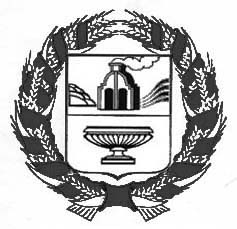 